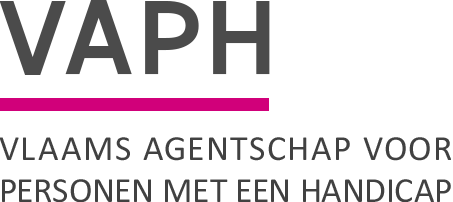 Stand van zaken VIA 5In kader van het Vlaams Intersectoraal Akkoord (VIA 5) hebben de Sociale Partners voor het PC 319.01 dat van toepassing is op de werknemers in de private gehandicaptensector, op datum van 17 december 2019, volgende maatregelen definitief vastgelegd in de onderliggende cao’s:Verhoging van de barema’s (A3 naar A2, B3 naar B2B,B1a naar B1a bis, L4 naar L3 mits ervaringsbewijs); Verhoging van de variabele prestaties van zaterdag-en avonduren naar 20% van het onderliggend bruto-uurloon van de respectievelijke werknemer.De cao voor de verhoging van de eindejaarspremie naar een volledige 13de maand zal afgesloten worden tegen oktober 2020. Bepaling aantal rechthebbende verhoging barema’sOm de verhoging van bepaalde barema’s te compenseren, zal op SE-niveau een aantal personeelspunten worden bijgevoegd. Dit aantal punten zal verder aan deze SE verbonden blijven. Er wordt uitgegaan van de situatie in 2019. Bij nieuwe aanwervingen dienen de nodige punten uit de beschikbare personeelspunten gehaald te worden.Upgrade van A3 naar A2 en B3 naar B2BVerhoging aantal puntenDe verhoging van A3 (administratief klasse 3) naar A2 (administratief klasse 2) betreft een verhoging met 5 personeelspunten per VTE.De verhoging van B3 (begeleidend en verzorgend personeel klasse 3) naar B2B ( begeleidend en verzorgend personeel klasse 2B) betreft een verhoging met 3,5 personeelspunten. Foto als basis voor upgrade naar A3 naar A2 en B3 naar B2BOm de relevante personeelsleden in het barema A3 en B3 te destilleren, maken we gebruik van de gemiddelde tewerkstellingsgegevens uit de voorschotten periode januari - juni 2019. Het vastgesteld gemiddeld aantal VTE wordt dus genomen als startbasis aangewend om de puntenverhoging in kader van VIA 5 toe te kennen.  Verdwijnen van functiecodes 130 (A3) en 270 (B3)Vanaf 1 mei 2020 zullen de functiecodes A3 en B3 definitief verdwijnen uit de ISIS-applicatie. Dit betekent dat u deze functiecodes niet meer in het personeelsbestand kunt indienen met het oog op de subsidiëring van de voorschotten.Upgrade naar B1a bisVoor de verdere uitwerking van de de maatregel omtrent de verhoging van het barema B1a (86 personeelspunten) naar het barema B1a bis  , gaat het VAPH een bevraging doen bij de voorzieningen om zo te komen tot een nominatieve lijst van personeelsleden waarop deze maatregel van toepassing is.Verhoging aantal puntenDe  verhoging van het barema B1a (86 personeelspunten) naar het barema B1a bis  (89 personeelspunten) betreft dus een verhoging met 3 personeelspunten per VTE. Hiervoor wordt dus een nieuw barema ontwikkeld (zie verder).Bevraging upgrade opvoeder-groepschef B1a bisDe upgrade voorzien voor personeelsleden in het barema opvoeder-groepschef naar een verhoogd barema opvoeder-groepschef B1a bis is enkel voorzien voor de effectieve groepschefs.Aangezien u als voorziening het best kan oordelen over het correcte toepassingsgebied, vragen we u dan ook met een verklaring op eer de betrokken personeelsleden door te geven in een excel-bestand dat op maat van de voorziening wordt overgemaakt door het VAPH. In een standaardverklaring op eer geeft u ook aan dat de verhoging effectief gaat naar de personeelsleden van de beoogde doelgroep, met name die personeelsleden die werkelijk de functie van opvoeder-groepschef uitvoeren.Op basis van de voorschotdossiers december 2019 (ISIS-applicatie), hetgeen gekoppeld is aan de tewerkstellingsgegevens op datum van augustus 2019, bezorgt het VAPH aan iedere betrokken voorziening in een excel-bestand een nominatieve lijst van de werknemers die op dat moment tewerkgesteld waren onder het barema B1a. In dit excel-bestand geeft u als voorziening aan welke van deze personeelsleden recht hebben op de upgrade naar het barema B1a bis. Gelieve het excel-document uiterlijk vrijdag 10 april 2020 over te maken t.a.v. van personeelsregistratie@vaph.be. Moest u toch nog bijkomende vragen hebben dan kan u altijd contact opnemen uw Koepelorganisatie of met het VAPH (personeelsregistratie@vaph.be).Nieuwe functiecode 331 voor barema B1a bisIn de cao is er een nieuw verhoogd barema ontwikkeld voor de personeelsleden die vallen onder het barema B1a bis. Op de website van het VAPH (link) vind je de baremieke loonschalen terug van deze upgrade. Het VAPH ontwikkelt voor de voorschotten en afrekeningen van de subsidies een nieuwe functiecode 331. Vanaf de voorschotten van mei 2020 zal deze functiecode verwerkt zijn binnen de voorsschotten van ISIS  kan u als voorziening vanaf dan ook het personeel correct registreren en zullen de voorschotten hieraan gekoppeld worden.Subsidiëring VIA 5Ontwerpregelgeving subsidiëring VIA 5Het VAPH, de Sociale Partners en het Kabinet hebben afgelopen maanden verder overlegd omtrent de subsidiëring van de VIA 5-maatregelen. De Minister zal dan ook de komende weken een ontwerp van subsidieregelgeving voor de betoelaging van de verschillende koopkrachtmaatregelen VIA 5 (PC 319.01) ter goedkeuring voorleggen aan de Vlaams Regering..Het regelgevingsproces zal ongeveer een 3 maanden in beslag nemen hetgeen betekent dat mits goedkeuring van de Vlaamse Regering en de verschillende adviserende instanties, de definitieve subsidieregelgeving verwacht kan worden in het late voorjaar van 2020 (juni 2020).In wat volgt, wordt de subsidiëring door het VAPH omschreven die weliswaar pas in uitrol kan gaan na de de definitieve goedkeuring van de subsidieregelgeving VIA 5. Dit betekent dat de vooropgestelde timing zoals hieronder omschreven nog onder voorbehoud is. Dit betekent ook dat de effectieve subsidiemethodiek in een volgende infonota pas gecommuniceerd zal worden. Verhoging barema’sPeriode september - december 2019Het VAPH voorziet een bijpassing voor VIA 5 in het afrekeningsdossier van het subsidiejaar 2019. De afrekening wordt verwacht in het voorjaar van 2021. Periode januari - mei 2020Het VAPH voorziet een eenmalige bijpassing in de voorschotten van juni 2020, op voorwaarde van tijdige goedkeuring van het BVR. De achterliggende berekeningsmethodiek moet hierbij nog nader bepaald worden.Periode vanaf juni 2020De verhoging van de barema’s zal structureel verwerkt worden in de maandelijkse voorschotten en vervolgens afgerekend worden op jaarbasis. De achterliggende berekeningsmethodiek moet hierbij nog nader bepaald worden. Variabele prestatiesAanpassing omvormingscoëfficiëntenVanaf september 2019 gelden de volgende omvormingscoëfficiënten met het oog op subsidiëring door het VAPH: Periode september - december 2019Het VAPH voorziet een bijpassing voor VIA 5 in het afrekeningsdossier van het subsidiejaar 2019. De afrekening wordt verwacht in het voorjaar van 2021. Periode januari - mei 2020Het VAPH voorziet een eenmalige bijpassing  in de voorschotten van juni 2020, op voorwaarde van tijdige goedkeuring van het BVR. Periode vanaf juni 2020Het bedrag aan variabele prestaties zal structureel verwerkt worden in de maandelijkse voorschotten en vervolgens afgerekend worden op jaarbasis. De achterliggende berekeningsmethodiek moet hierbij nog nader bepaald worden.James Van CasterenAdministrateur-generaalZenithgebouwKoning Albert II-laan 37
1030 BRUSSELwww.vaph.beINFONOTAZenithgebouwKoning Albert II-laan 37
1030 BRUSSELwww.vaph.beAan:aanbieders van rechtstreeks toegankelijke hulp (RTH-diensten), multifunctionele centra (MFC), observatie-/ diagnose- en behandelingsunits (ODB), forensische VAPH-units, vergunde zorgaanbieders (VZA)ZenithgebouwKoning Albert II-laan 37
1030 BRUSSELwww.vaph.be9-3-2020ZenithgebouwKoning Albert II-laan 37
1030 BRUSSELwww.vaph.beINF/20/18ContactpersoonJoris Vanormelingen en Jos TheunisE-mailpersoneelsregistratie@vaph.beTelefoonBijlagen1Operationalisering VIA 5 verhoging barema’s en variabele prestatiesOperationalisering VIA 5 verhoging barema’s en variabele prestatieszondagzaterdag/avondfeestdagnachtzondag1,005,0025,00zaterdag/avond0,201,000,401feestdag0,502,501,002,5nacht0,21,000,401,00